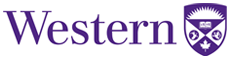 1151 Richmond Street N.London Ontario N6A 3K7 CanadaDate: Reference: To Whom It May Concern: Please note that  is importing:  “[A detailed description of the material including how the material was obtained (e.g., obtained from healthy patients, etc)]”. (ex: 3 vials containing 5 mL each human blood, obtained from healthy patients)Statement: The material is not known or suspected to contain an infectious biological agent And“[How you know that the specimen does not contain infectious biological agent OR basis of the belief that there is no reason to suspect that the specimen does not contain an infectious biological agent OR a detailed description of how the material was rendered noninfectious. (e.g., heated, treated, etc)Sincerely, Name (person responsible for and with knowledge of the shipment)Title